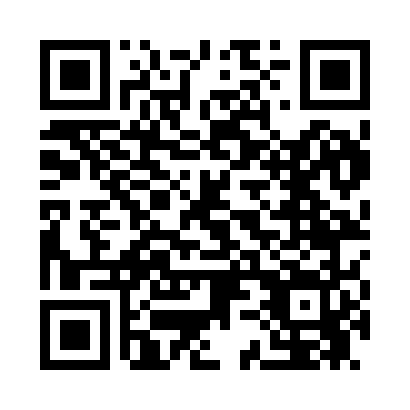 Prayer times for Wonderland, Maine, USASat 1 Jun 2024 - Sun 30 Jun 2024High Latitude Method: Angle Based RulePrayer Calculation Method: Islamic Society of North AmericaAsar Calculation Method: ShafiPrayer times provided by https://www.salahtimes.comDateDayFajrSunriseDhuhrAsrMaghribIsha1Sat3:044:5212:314:378:109:592Sun3:034:5212:314:388:1110:003Mon3:024:5112:324:388:1210:024Tue3:014:5112:324:388:1310:035Wed3:014:5112:324:398:1410:046Thu3:004:5012:324:398:1410:057Fri2:594:5012:324:398:1510:068Sat2:594:5012:324:408:1510:079Sun2:584:4912:334:408:1610:0810Mon2:584:4912:334:408:1710:0911Tue2:574:4912:334:408:1710:0912Wed2:574:4912:334:418:1810:1013Thu2:574:4912:344:418:1810:1114Fri2:564:4912:344:418:1910:1115Sat2:564:4912:344:428:1910:1216Sun2:564:4912:344:428:1910:1217Mon2:564:4912:344:428:2010:1318Tue2:564:4912:354:428:2010:1319Wed2:564:4912:354:438:2010:1320Thu2:564:5012:354:438:2110:1421Fri2:574:5012:354:438:2110:1422Sat2:574:5012:354:438:2110:1423Sun2:574:5012:364:438:2110:1424Mon2:584:5112:364:448:2110:1425Tue2:584:5112:364:448:2110:1426Wed2:594:5112:364:448:2110:1427Thu2:594:5212:374:448:2110:1428Fri3:004:5212:374:448:2110:1329Sat3:004:5312:374:448:2110:1330Sun3:014:5312:374:448:2110:13